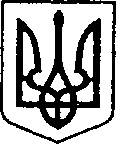 УКРАЇНАЧЕРНІГІВСЬКА ОБЛАСТЬН І Ж И Н С Ь К А    М І С Ь К А    Р А Д АВ И К О Н А В Ч И Й    К О М І Т Е ТР І Ш Е Н Н ЯВід 30 червня 2021 року     	        м. Ніжин			               № 165Про фінансування видатків, пов’язанихз організацією  та проведенням зустрічіделегації Посольства Франції в УкраїніВідповідно до статей 40, 42, 53, 59 Закону України «Про місцеве самоврядування в Україні», «Міської цільової програми заходів з відзначення державних та професійних свят, ювілейних та святкових дат, відзначення осіб, які зробили вагомий внесок у розвиток Ніжинської  територіальної громади, здійснення представницьких та інших заходів  на  2022 рік”, затвердженої рішенням Ніжинської міської ради VІІІ скликання від 21.12.2021 р. № 6-18/2021 зі змінами, Регламенту виконавчого комітету Ніжинської міської ради VIII скликання, затвердженого рішенням Ніжинської міської ради Чернігівської області від 24 грудня 2020 року                  № 27-4/2020 виконавчий комітет Ніжинської міської ради вирішив: 	1. Фінансовому управлінню Ніжинської міської ради  (Писаренко Л.В.) перерахувати виконавчому комітету Ніжинської міської ради кошти у сумі                3500 грн. 00 коп. (три тисячі  п’ятсот  грн. 00 коп.) на послуги  з харчування за рахунок «Міської цільової програми заходів з відзначення державних та професійних свят, ювілейних та святкових дат, відзначення осіб, які зробили вагомий внесок у розвиток Ніжинської  територіальної громади, здійснення представницьких та інших заходів  на  2022 рік.», КПКВК 0210180 КЕКВ 2240 згідно кошторису (додаток 1)2.	Відділу з питань організації діяльності міської ради та її виконавчого комітету (Доля О.В.) забезпечити оприлюднення цього рішення протягом п’яти робочих днів з дати його прийняття на офіційному сайті Ніжинської міської ради. 3. Контроль за виконанням цього рішення покласти на керуючого справами виконавчого комітету Ніжинської міської ради Салогуба В.В.Міський голова							Олександр  КОДОЛАВізують:Керуючий справамивиконавчого комітету Ніжинської міської ради						В. САЛОГУБНачальник фінансового управління	Ніжинської міської ради						Л. ПИСАРЕНКОНачальник відділу юридично —кадрового забезпечення апарату виконавчого комітету Ніжинської міської ради						В. ЛЕГАНачальник відділу бухгалтерського обліку апарату виконавчого комітету Ніжинської міської ради —головний бухгалтер							Н. ЄФІМЕНКОНачальник відділу з питань організаціїдіяльності міської ради та її виконавчогокомітету апарату виконавчого комітетуНіжинської міської ради						О. ДОЛЯПояснювальна запискадо проекту рішення виконавчого комітету «Про фінансування видатків, пов’язаних з організацією  та проведенням зустрічі делегації Посольства Франції в Україні»Відповідно до статей 40, 42, 53, 59 Закону України «Про місцеве самоврядування в Україні», «Міської цільової програми заходів з відзначення державних та професійних свят, ювілейних та святкових дат, відзначення осіб, які зробили вагомий внесок у розвиток Ніжинської  територіальної громади, здійснення представницьких та інших заходів  на  2022 рік”, затвердженої рішенням Ніжинської міської ради VІІІ скликання від 21.12.2021 р. № 6-18/2021 зі змінами, виникла необхідність замовити послуги з харчування в рамках заходів пов’язаних з організацією  та проведенням зустрічі делегації Посольства Франції в Україні.Відділ з питань організації діяльності міської ради та її виконавчого комітету, відповідно до Закону України «Про доступ до публічної інформації», забезпечує опублікування цього рішення протягом п’яти робочих днів з дати його підписання шляхом оприлюднення на офіційному сайті Ніжинської міської ради.Інформує про проект рішення на засіданні виконавчого комітету Ніжинської міської ради начальник Відділу з питань організації діяльності міської ради та її виконавчого комітету.Начальник відділу з питань організаціїдіяльності міської ради та її виконавчогокомітету апарату виконавчого комітетуНіжинської міської ради							О. ДОЛЯДодаток 1До рішення виконавчого комітету                                                                                        від  30.06.2022р.    №                       КОШТОРИС  ВИТРАТна фінансування видатків, пов’язаних з організацієюта проведенням зустрічі делегації Посольства Франції в Україні(КПКВК 0210180)І.КЕКВ 2240Послуги з харчування   офіційної делегації у складі 9 осіб                         -                           3500,00 грн.Всього: 3500 грн. 00 коп.Керуючий справами виконавчого комітетуНіжинської міської ради                                                      Валерій САЛОГУБ